HOW TO COMPLETE A TRANSFER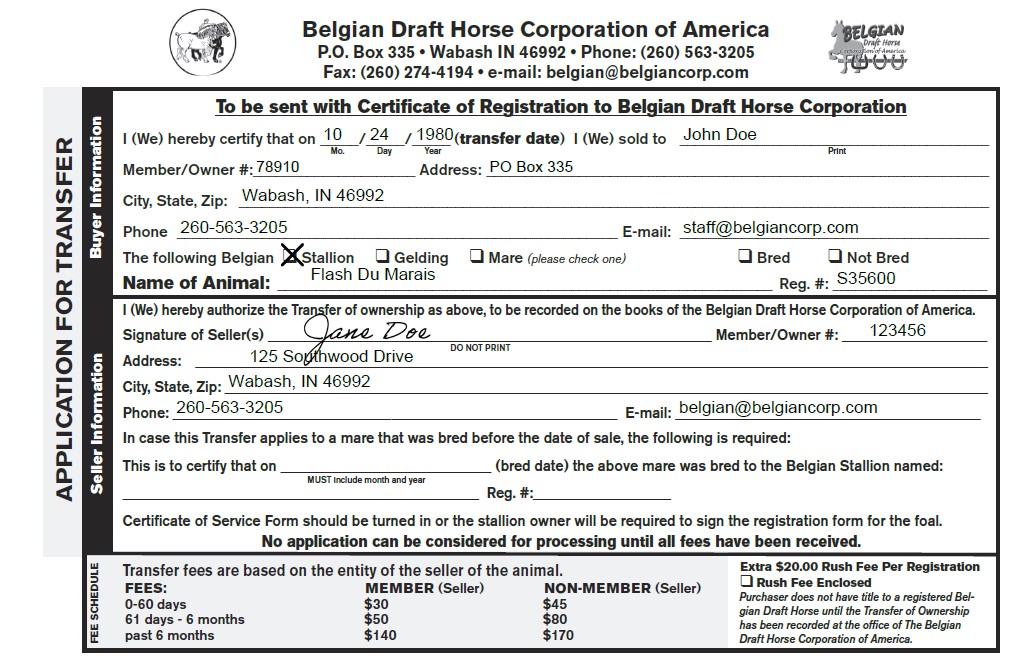 